UNIVERZITA PALACKÉHO V OLOMOUCIPedagogická fakultaKatedra českého jazyka a literaturyMarkéta Kozáková3. ročníkUčitelství pro 1. stupeň základních školSeminární práce do předmětu: Didaktika mateřského jazyka B (KČJ/UDBQ)Metodická pomůckaOlomouc 2018Přehled aktivitNázev pomůcky: Hladové pusinky – přiřazování rodů podstatných jmenUčivo: Určování rodů podstatných jmen a určování mluvnických kategoriíRočník: 3. a 4. třídaPopis:Na tabuli připevníme euro složky s nakreslenými hladovými pusinkami. Každému žákovi dáme jednu kartičku s podstatným jménem a musí určit správný rod. Kartičky nemusíme pouze rozdávat, pro obměnu je můžeme rozmístit po třídě a žáci si musí co nejrychleji kartičku najít.Děti chodí po jednom k tabuli. Vždy nahlas přečtou slovo a hodí ho do správné pusinky. Pokud to žák vhodí správně, tak jeho soused v lavici udělá „mňam“, pokud špatně tak udělá „blé“.Dále můžeme kartičky se slovy využít k určování mluvnických kategorií (pád, číslo, rod), určit životnost/neživotnost, nebo vymyslet větu obsahující dané slovo.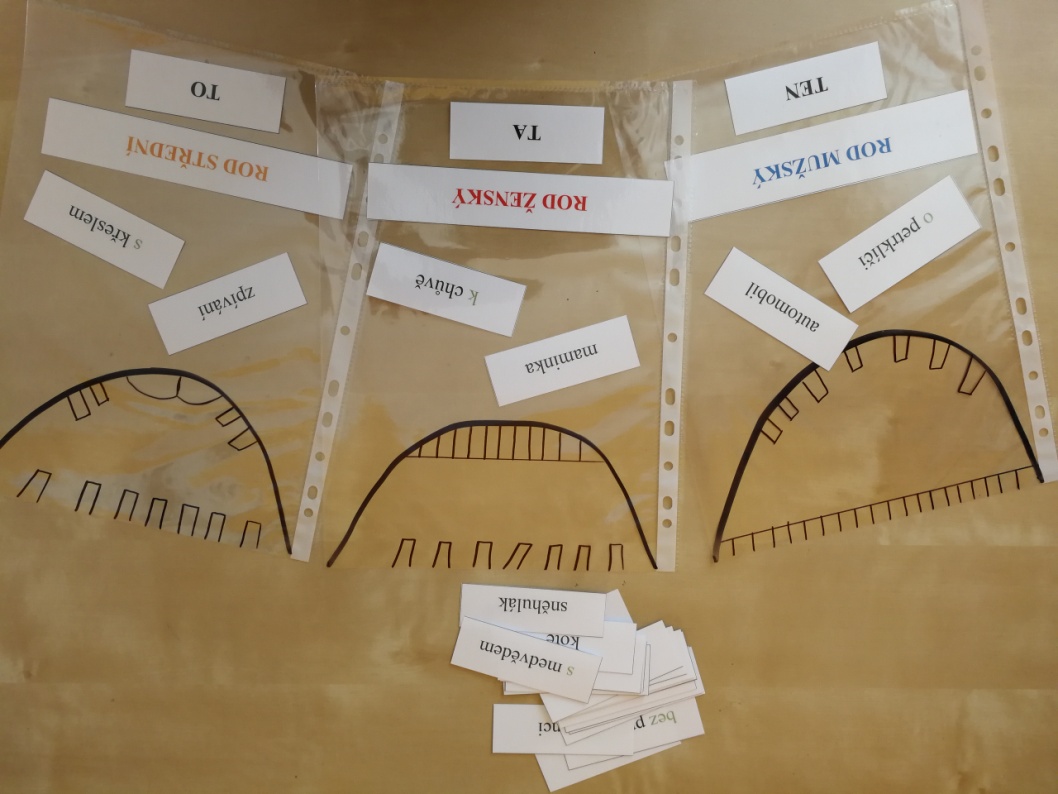 